
УПРАВЛЕНИЕ ОБРАЗОВАНИЯ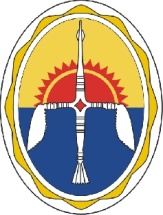 АдминистрацииЭвенкийского муниципального районаКрасноярского краяПРИКАЗ14.02.2023г.    			              п. Тура                                                      № 35/18Об утверждении Порядкапроведения муниципального  конкурса профессионального мастерства« Педагог года Эвенкии 2023» В соответствии с Положением о Всероссийском конкурсе «Учитель года России», утвержденным приказом Министерства образования и науки Российской Федерации от 22.09.2004 № 73 с изменениями, внесенными приказом № 171 от 05.06.2008 г.,  ПРИКАЗЫВАЮ: Утвердить Порядок проведения муниципального профессионального конкурса в номинации «Учитель года Эвенкийского муниципального района» согласно приложению 1 к настоящему приказу.Утвердить Порядок проведения муниципального профессионального конкурса в номинации «Воспитатель года Эвенкийского муниципального района» согласно приложению 2 к настоящему приказу.Утвердить Порядок проведения муниципального профессионального конкурса   в номинации «Педагог инклюзивного образования Эвенкийского муниципального района» согласно приложению 3 к настоящему приказу. Настоящий приказ вступает в силу со дня его подписания и подлежит размещению на официальном сайте Управления образования Администрации Эвенкийского муниципального района Красноярского края в сети «Интернет». Контроль  исполнения настоящего приказа оставляю за собой.Руководитель Управленияобразования Администрации ЭМР              п/п                         О.С. ШаповаловаАнастасия Николаевна Кобизкая8 (39170) 31 - 512 